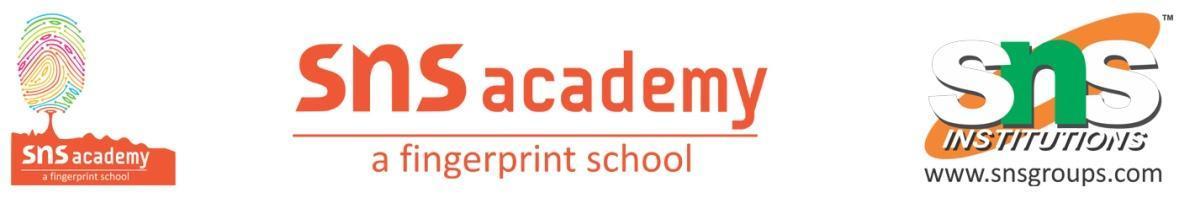 CLASS : UKG                                                              WORKSHEET – 1                                                                 SUBJECT : TAMIL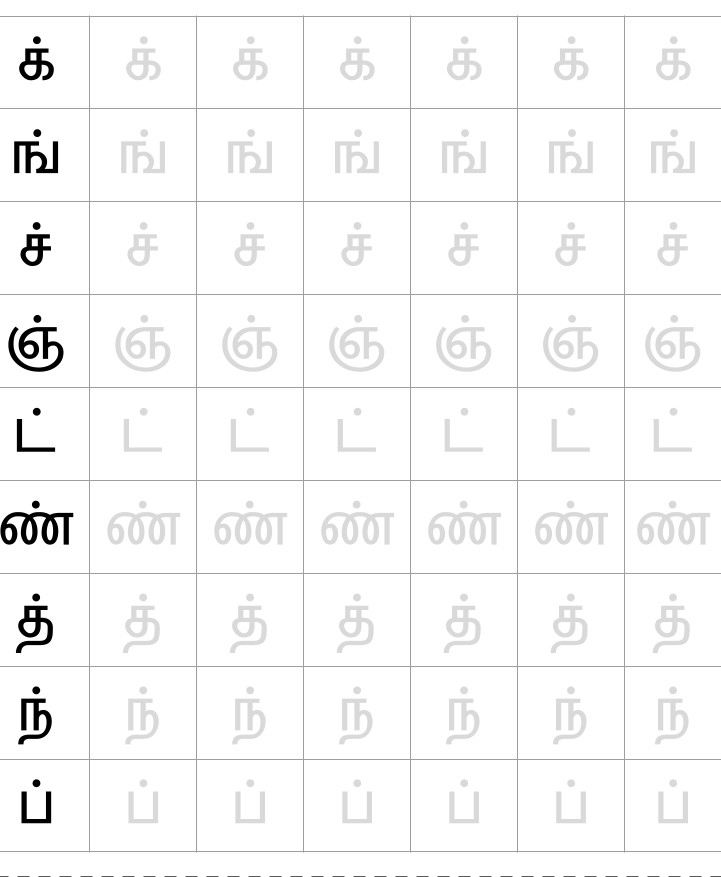 